SECTION 27 41 16 INTEGRATED AUDIO-VIDEO SYSTEMS AND EQUIPMENT GUIDE SPECIFICATIONSpecifier: The Specifier/Design Professional is responsible for the accuracy of all project specifications, including system application and coordination with related sections.  This guide specification is provided as a convenience and requires editing to match actual project requirements.  CRESTRON ELECTRONICS, INC. SHALL NOT BE LIABLE FOR ANY DAMAGES ARISING OUT OF THE USE OF ANY OF ITS GUIDE SPECIFICATIONS.  For Crestron design assistance and design review please contact Sales Support Services Department at   800.237.2041 or techsales@crestron.com.Specifier:  Please see PART 4 for a listing of products specified in this Guide Specification.Table of Contents1	GENERAL	32	PRODUCTS	32.1	USB over Network with Routing, Local / Remote Pair	32.1.1	Basis of Design	32.1.2	Device Definition	32.1.3	Device Architecture	42.1.4	Connectors	42.1.5	Controls and Indicators	52.1.6	Power	62.1.7	Compliance	62.2	USB over Network Wall Plates with Routing, Local / Remote Pair	62.2.1	Basis of Design	62.2.2	Device Definition	72.2.3	Device Architecture	72.2.4	Connectors	82.2.5	Controls and Indicators	92.2.6	Power	102.2.7	Compliance	103	EXECUTION	104	APPENDICES	104.1	SPECIFIED PRODUCTS	104.1.1	Crestron DM-NUX-L2	104.1.2	Crestron DM-NUX-R2	104.1.3	Crestron DM-NUX-L2-1G	114.1.4	Crestron DM-NUX-R2-1G	114.2	Input / Output Connection Diagrams	114.2.1	DM-NUX-L2	114.2.2	DM-NUX-R2	114.2.3	DM-NUX-L2-1G	114.2.4	DM-NUX-R2-1G	11GENERALNOT USED in this Guide Specification.  Specifier shall Specify PART 1 administrative and procedural requirements as needed.PRODUCTSUSB over Network with Routing, Local / Remote PairSpecifier Note:The DM NUX USB over Network with Routing (DM-NUX-L2 and DM-NUX-R2) deliver reliable, high-speed USB signal extension and routing for USB 1.0, 1.1, and 2.0 devices throughout a home, business, or campus for distances up to 300 ft. (100 m).Basis of DesignCrestron DM-NUX-L2Crestron DM-NUX-R2Device DefinitionDevices with the following characteristics:High-speed USB signal extension for most USB 1.1 or 2.0 devicesPoint-to-point USB signal extension supportUSB signal extension over Ethernet supportCompatibility with wall plate form-factor USB over Network with Routing devices by same manufacturerCompatibility with AVoIP endpoints by same manufacturer that support USB 2.0 signal extensionCompatibility with proprietary HDBaseT-based AV system by same manufacturerSpecifier Note:All USB endpoints must be on the same layer 2 domain as the control system or DigitalMedia system. Follow accepted guidelines for proper installation and configuration of the local area network to ensure optimum performance.Local endpoint Virtual Hub support of up to (5) remote endpointsSignal routing via control system or proprietary AV system by same manufacturerPlug-and-play compatibility with most types of USB 1.1 and 2.0 devices and hostsNo drivers required with Windows®, macOS®, or Linux® operating systemsUSB over Ethernet or CAT5e (or better) data transfer rate of up to 480 MbpsMass Storage Acceleration maximizes USB 2.0 bulk transfer ratesDevice ArchitectureEnclosureConstruction: Black anodized aluminumMounting: Freestanding or surface mount (mounting bracket included)DimensionsHeight: 1.02 in. (26 mm)Width: 3.94 in. (100 mm)Depth: 2.99 in. (76 mm)Environmental Operating ConditionsTemperature: 32° to 122° F (0° to 50° C)Humidity: 20% to 80% RH (non-condensing)ConnectorsLocal EndpointLink(1) 8-pin RJ45 connector, femaleConnects to an Ethernet network or directly to a Remote endpointSpecifier Note:For a direct link connection (not on a network) between the Local and Remote endpoints, use high quality, solid core CAT5e (or better) unshielded twisted pair (UTP) cable. To comply with the European Directive (CE), Crestron recommends using high-quality, solid core CAT5E (or better) shielded twisted pair (STP) cable. If connecting either endpoint through a wall jack, a stranded patch cord may be used. The maximum aggregate cable length is 330 ft (100 m) between units. The minimum cable length is 6 ft (1.8 m)USB(1) USB Type B connector, femaleUSB B to A cable includedUSB 2.0 device port for connection to the USB host computer, media server, game console, annotator, codec, etc.Config: For factory use onlyRemote Endpoint24V 1A(1) 2.1 x 5.5 mm DC power connector; 24 VDC power inputPower pack includedLink(1) 8-pin RJ45 connector, femaleConnects to an Ethernet network or to the Link port on the Local endpointSpecifier Note:For a direct link connection (not on a network) between the Local and Remote endpoints, use high quality, solid core CAT5e (or better) unshielded twisted pair (UTP) cable. To comply with the European Directive (CE), Crestron recommends using high-quality, solid core CAT5E (or better) shielded twisted pair (STP) cable. If connecting either endpoint through a wall jack, a stranded patch cord may be used. The maximum aggregate cable length is 330 ft (100 m) between units. The minimum cable length is 6 ft (1.8 m)USB(4) USB Type A connectors, femaleUSB 2.0 host ports for connection of USB devices such as mice, keyboards, and other USB devicesAvailable USB power: Up to 600 mA at each port concurrently; up to 1 A when two or fewer ports are in useSpecifier Note:A web camera may not be used when five or more DM-NUX-R2 endpoints are paired. Video from two cameras connected to a DM-NUX-R2 may not be viewed on different applications simultaneously. Any 1.0/1.1 devices require a USB hub.Config: For factory use onlyControls and IndicatorsLocal EndpointActivity: (1) Amber LED, indicates data activity over the Link connectionHost: (1) Green LED, indicates a valid connection to the USB hostLink: (1) Green LED, indicates a valid Link connection to the Remote endpointPair: (1) Pushbutton, used to establish a connection with a Remote endpointPower: (1) Blue LED, indicates operating power is supplied via the USB hostRemote EndpointActivity: (1) Amber LED, indicates data activity over the Link connectionHost: (1) Green LED, indicates a valid connection to the USB host at the Local endpointLink: (1) Green LED, indicates a valid Link connection to the Local endpointPair: (1) Pushbutton, used to establish a connection with a Local endpointPower: (1) Blue LED, indicates operating power is supplied via the power supplyPowerLocal Endpoint: USB powered via the USB host interfaceRemote EndpointInput: 100-240 VAC, 50/60 HzOutput: 0.75 A @ 24 VDCComplianceRegulatory Model: M201947001CE, IC, FCC Part 15 Class B digital deviceUSB over Network Wall Plates with Routing, Local / Remote PairSpecifier Note:The DM NUX USB over Network with Routing (DM-NUX-L2 and DM-NUX-R2) deliver reliable, high-speed USB signal extension and routing for USB 1.0, 1.1, and 2.0 devices throughout a home, business, or campus for distances up to 300 ft. (100 m).Basis of DesignCrestron DM-NUX-L2-1GCrestron DM-NUX-R2-1GDevice DefinitionDevices with the following characteristics:High-speed USB signal extension for most USB 1.1 or 2.0 devicesPoint-to-point USB signal extension supportUSB signal extension over Ethernet supportCompatibility with USB over Network Extenders with Routing by same manufacturerCompatibility with proprietary HDBaseT-based AV system by same manufacturerSpecifier Note:All USB endpoints must be on the same layer 2 domain as the control system or DigitalMedia system. Follow accepted guidelines for proper installation and configuration of the local area network to ensure optimum performance.Local endpoint Virtual Hub support of up to (5) remote endpointsSignal routing via control system or proprietary AV system by same manufacturerPlug-and-play compatibility with most types of USB 1.1 and 2.0 devices and hostsNo drivers required with Windows®, macOS®, or Linux® operating systemsUSB over Ethernet or CAT5e (or better) data transfer rate of up to 480 MbpsMass Storage Acceleration maximizes USB 2.0 bulk transfer ratesDevice ArchitectureEnclosureConstruction: Metal, black finish with white or black polycarbonate label overlayFlush Wall Mount: Mounts in an unobstructed North American 1-gang electrical boxTo be used in conjunction with decorator style faceplate by same manufacturerDimensionsHeight: 4.12 in. (105 mm)Width: 1.72 in. (44 mm)Depth: 1.95 in. (50 mm)Environmental Operating ConditionsTemperature: 32° to 122° F (0° to 50° C)Humidity: 20% to 80% RH (non-condensing)ConnectorsLocal Endpoint24 V 0.75 A(1) 2-pin 3.5 mm detachable terminal block24 VDC power inputSpecifier Note:A ferrite bead is provided to reduce or prevent EMI (electromagnetic interference). When using a power source other than PoE, Crestron recommends installing this ferrite bead on the power supply cable close to the device.LINK(1) 8-pin RJ45 connector, femaleConnects to an Ethernet network or directly to a Remote endpointIEEE 802.3afSpecifier Note:For a direct link connection (not on a network) between the Local and Remote endpoints, as a minimum, use high quality, solid core CAT5e (or better) unshielded twisted pair (UTP) cable. To comply with the European Directive (CE), Crestron recommends using high-quality solid core CAT5e (or better) shielded twisted pair (STP) cable. If connecting either endpoint through a wall jack, a stranded patch cord may be used. The maximum aggregate cable length is 330 ft (100 m) between units. The minimum cable length is 6 ft (1.8 m). Do not connect the LINK ports to any other USB extender, including the USB-EXT-2, USB-EXT-2-LOCAL-1G, and USB-EXT-2-REMOTE-1G.USB(1) USB Type B connector, femaleUSB 2.0 device port for connection to the USB host computer, media server, game console, annotator, codec, etc.CONFIG: For factory use onlyRemote Endpoint24 V 0.75 A(1) 2-pin 3.5 mm detachable terminal block24 VDC power inputLINK(1) 8-pin RJ45 connector, femaleConnects to an Ethernet network or to the Link port on the Local endpointSpecifier Note:For a direct link connection (not on a network) between the Local and Remote endpoints, use high quality, solid core CAT5e (or better) unshielded twisted pair (UTP) cable. To comply with the European Directive (CE), Crestron recommends using high-quality, solid core CAT5E (or better) shielded twisted pair (STP) cable. If connecting either endpoint through a wall jack, a stranded patch cord may be used. The maximum aggregate cable length is 330 ft (100 m) between units. The minimum cable length is 6 ft (1.8 m)IEEE 802.3afUSB(4) USB Type A connectors, femaleUSB 2.0 host ports for connection of USB devices such as mice, keyboards, and other USB devicesCONFIG: For factory use onlyControls and IndicatorsLocal EndpointACT: (1) Amber LED, indicates data activity over the LINK connectionHOST: (1) Green LED, indicates a valid connection to the USB hostLINK: (1) Green LED, indicates a valid LINK connection to the Remote endpointPAIR: (1) Pushbutton, used to establish a connection with a Remote endpointPWR: (1) Blue LED, indicates operating power is supplied via the USB hostRemote EndpointACT: (1) Amber LED, indicates data activity over the LINK connectionHOST: (1) Green LED, indicates a valid connection to the USB host at the Local endpointLINK: (1) Green LED, indicates a valid LINK connection to the Local endpointPAIR: (1) Pushbutton, used to establish a connection with a Local endpointPWR: (1) Blue LED, indicates operating power is supplied via the power supplyPowerLocal EndpointUSB powered via the USB host interfaceIEEE 802.3af powered deviceOptional ferrite bead provided to reduce or prevent EMI (electromagnetic interference)Remote EndpointInput: 100-240 VAC, 50/60 HzOutput: 0.75 A @ 24 VDCComplianceIC, FCC Part 15 Class B digital deviceEXECUTIONNOT USED in this Guide Specification.  Specifier shall Specify PART 3 On-Site work as needed.  APPENDICESSPECIFIED PRODUCTSSpecifier Note: This Article includes Crestron products specified in this Guide Specification document.  This Article is for reference only and should not be required in actual project manual unless included in an overall system equipment list.  Crestron DM-NUX-L2Crestron DM-NUX-R2Crestron DM-NUX-L2-1GCrestron DM-NUX-R2-1GInput / Output Connection DiagramsDM-NUX-L2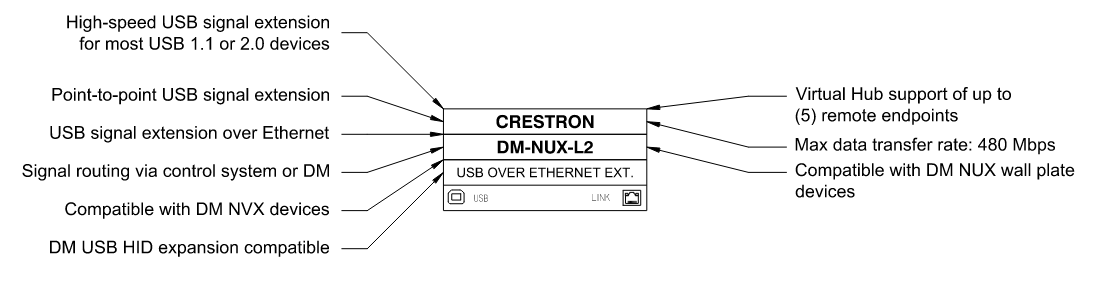 DM-NUX-R2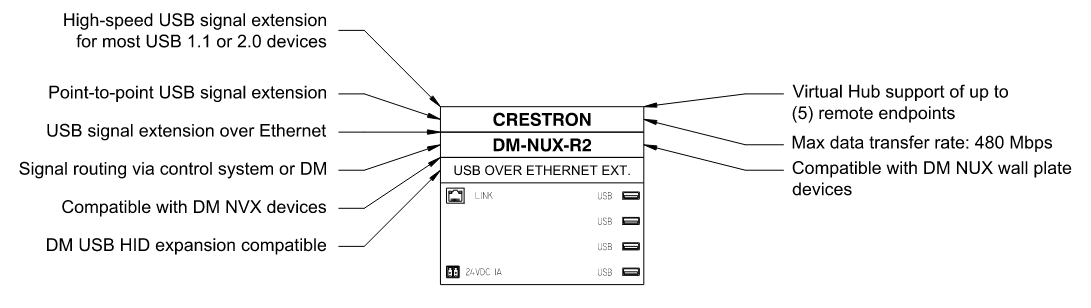 DM-NUX-L2-1G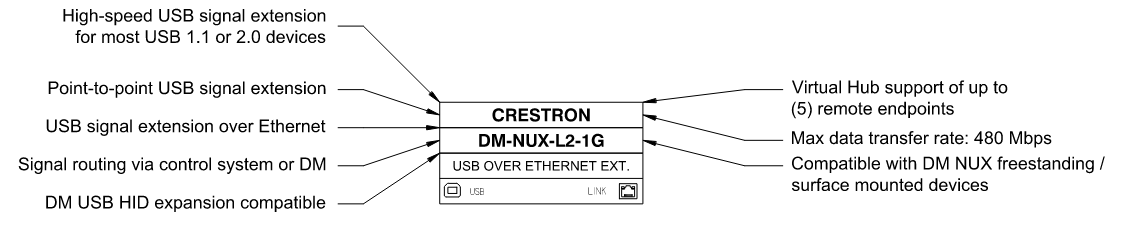 DM-NUX-R2-1G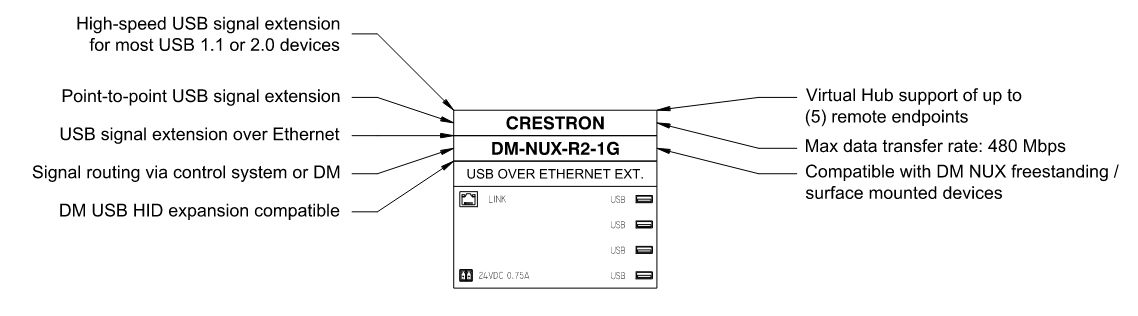 